SMARTFON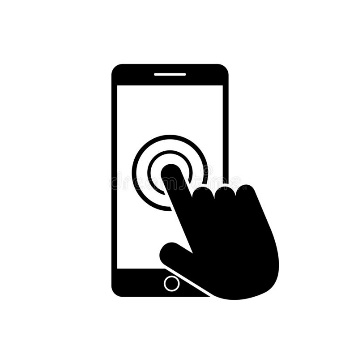 JAK BEZPIECZNIE KORZYSTAĆ!Cyberprzestępcy dostrzegli ogrom możliwości, jakie dają smartfony, na nielegalne zdobycie naszych danych osobowych, poufnych informacji i innych ważnych treści, które przechowujemy w urządzeniach. Dlatego musimy być szczególnie czujni podczas używania swoich przenośnych urządzeń i jeszcze bardziej chronić własne dane osobowe, oraz szeroko pojętą prywatność.Dlatego warto wiedzieć, jak chronić dane…- Blokuj ekran. Ustawienie automatycznej blokady urządzenia i konieczność jego odblokowania za pomocą kodu PIN lub wzoru, ograniczy ryzyko dostępu do naszej prywatnej przestrzeni i możliwość kradzieży danych;- Systematycznie aktualizuj oprogramowanie urządzenia oraz korzystaj ze sprawdzonego programu antywirusowego. Regularne skanowanie smartfona może wykryć zainfekowane pliki czy też niebezpieczne aplikacje;- Sprawdzaj uprawnienia aplikacji. Przemyśl czy określona aplikacja powinna mieć dostęp, do zasobów takich jak galeria, kontakty, geolokalizacja, wiadomości, ale też czy godzisz się na dostęp do kamery i mikrofonu. Rozważ, czy ewentualny dostęp do zasobów smartfona ma być stały czy jedynie na czas działania aplikacji;- Zastosuj tryb prywatny. Umożliwia on przeglądanie stron WWW bez zapisywania historii, plików cookie i wyszukiwanych fraz. Pamiętaj, że nie gwarantuje on pełnej anonimowości w sieci, ale pozwala na zwiększenie poziomu prywatności;- Uważaj na ładowanie przez kabel USB. Bądź ostrożny, podłączając smartfon do obcego komputera lub gniazdka USB – może być to niebezpieczne i narazić Cię na kradzież danych lub zainfekowanie urządzenia. Warto posiadać kabel, który pozwala wyłącznie na ładowanie urządzenia, ale nie na przesył danych;- Rozważnie korzystaj z publicznych sieci bezprzewodowych Wi-Fi. Pamiętaj, że nazwa sieci Wi-Fi może być ustalona dowolnie i celowo wprowadzać w błąd, sugerując, że należy np. do Twojej szkoły, a tak naprawdę być siecią uruchomioną w celach przestępczych. Dlatego staraj się korzystać wyłącznie z serwisów oraz usług z zaszyfrowanym ruchem, np. w przeglądarce będą to połączenia zabezpieczone za pomocą protokołu HTTPS.  - Pomyśl nad kupnem folii prywatyzującej. Naklejenie tego typu filtru na ekran, uniemożliwia osobom będącym w pobliżu podglądanie wyświetlanych w smartfonie treści. Oznacza to tyle, że osoba siedząca obok nas, np. w pociągu, w poczekalni, nie zobaczy co czytamy i jakie wykonujemy operacje na naszym urządzeniu;- Pamiętaj o wylogowaniu się z serwisów WWW. Spowoduje to przerwanie uwierzytelnionego połączenia ze stroną, a nawet usunięcie danych logowania, np. w postaci plików cookie, zmniejszając przy tym możliwość kradzieży Twojej tożsamości;- Bądź przezorny. Zabezpiecz się na wypadek zagubienia/kradzieży smartfona. Warto włączyć usługi lokalizujące urządzenie oraz umożliwiające zdalne usunięcie danych czy też zresetowanie do fabrycznych ustawień;- Zadbaj o kopię zapasową. Twórz regularnie lokalną kopię danych lub korzystaj z backupu w chmurze. Dzięki temu szybko odzyskasz dostęp do ważnych danych w przypadku awarii, zgubienia lub kradzieży telefonu;- Gdy chcesz sprzedać/oddać telefon zwróć szczególną uwagę, aby Twoje poufne dane nie dostały się w ręce obcej osoby, a zwłaszcza cyberprzestępców. Oprócz procesu przywrócenia ustawień fabrycznych urządzenia, warto włączyć opcję szyfrowania danych, znajdującą się w ustawieniach prywatności.